T.C. ÇUKUROVA KAYMAKAMLIĞIHOCA AHMET YESEVİ İLKOKULU MÜDÜRLÜĞÜ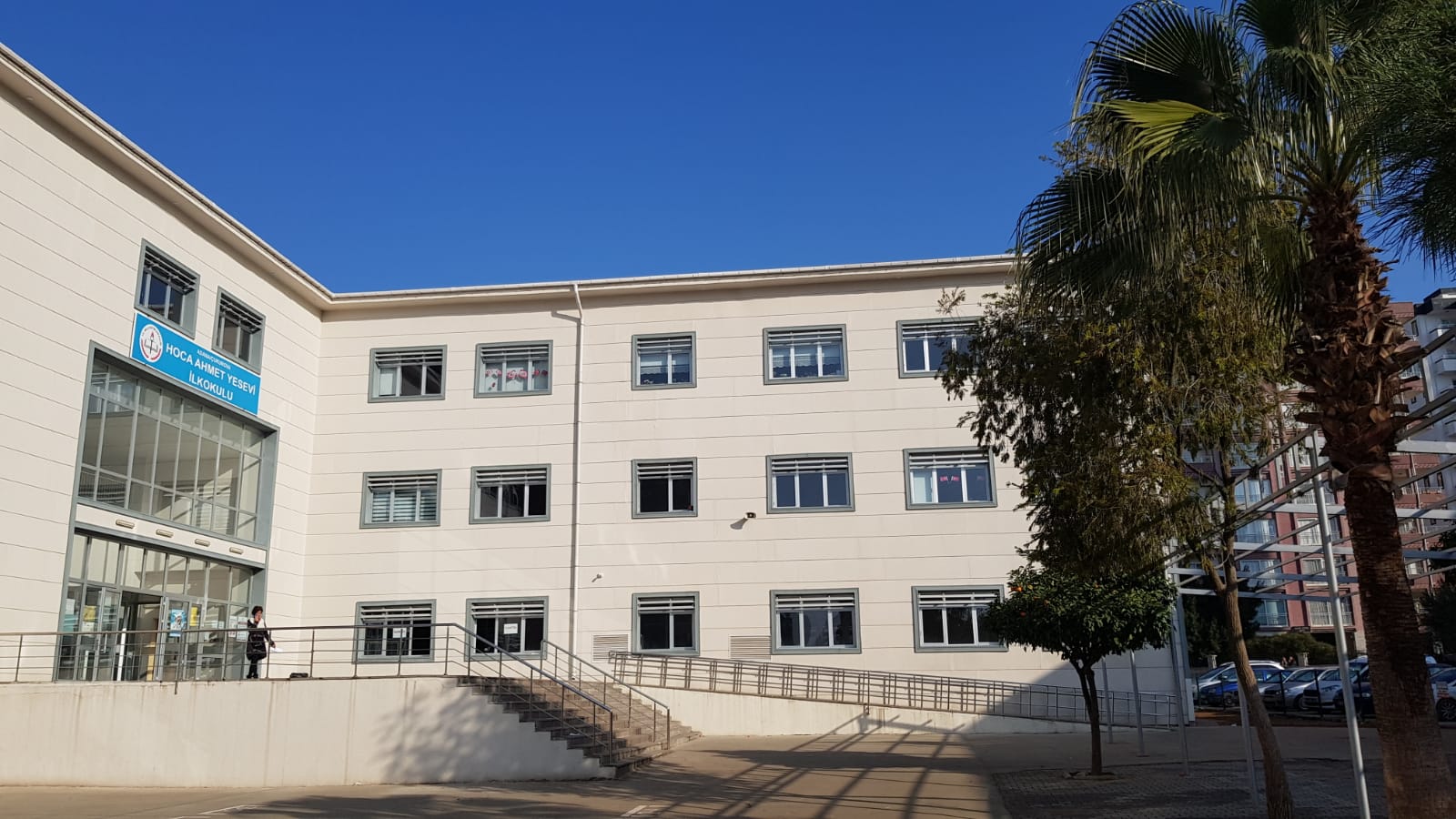 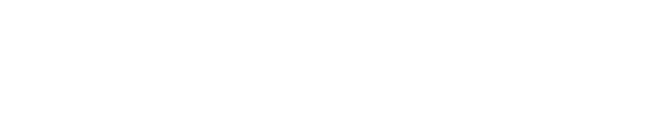 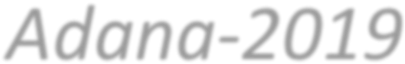 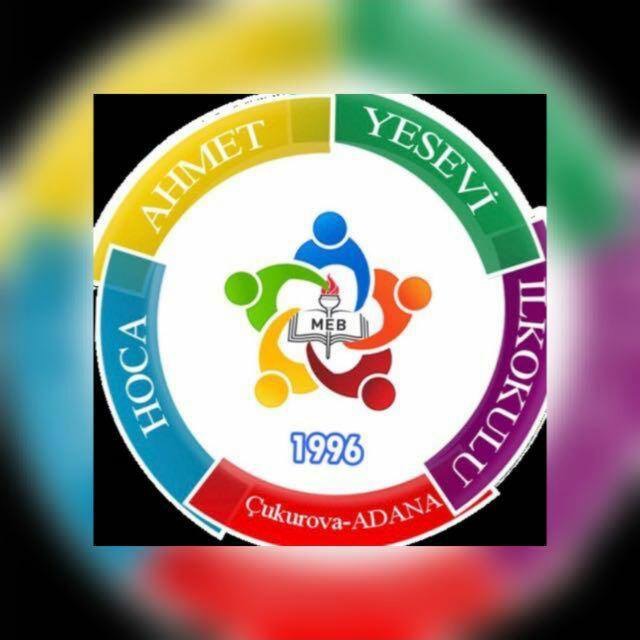 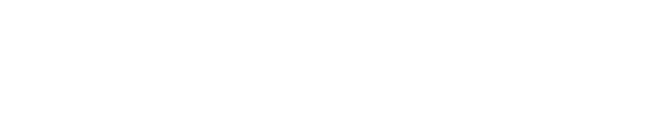 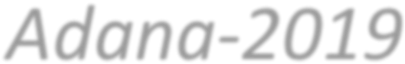                                                                                  2019-2023 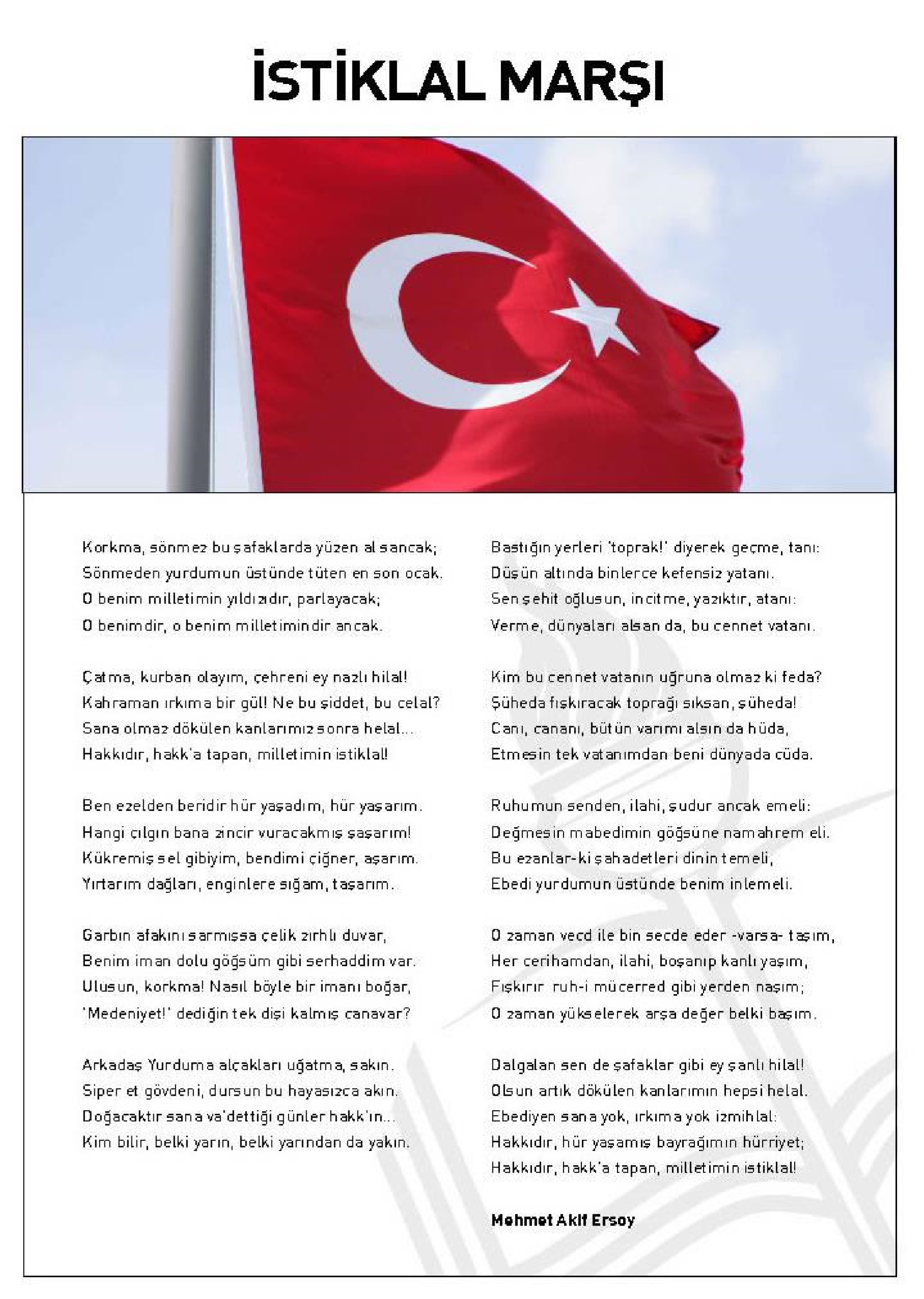 SUNUŞ:OKUL MÜDÜRÜNÜN SUNUŞU                      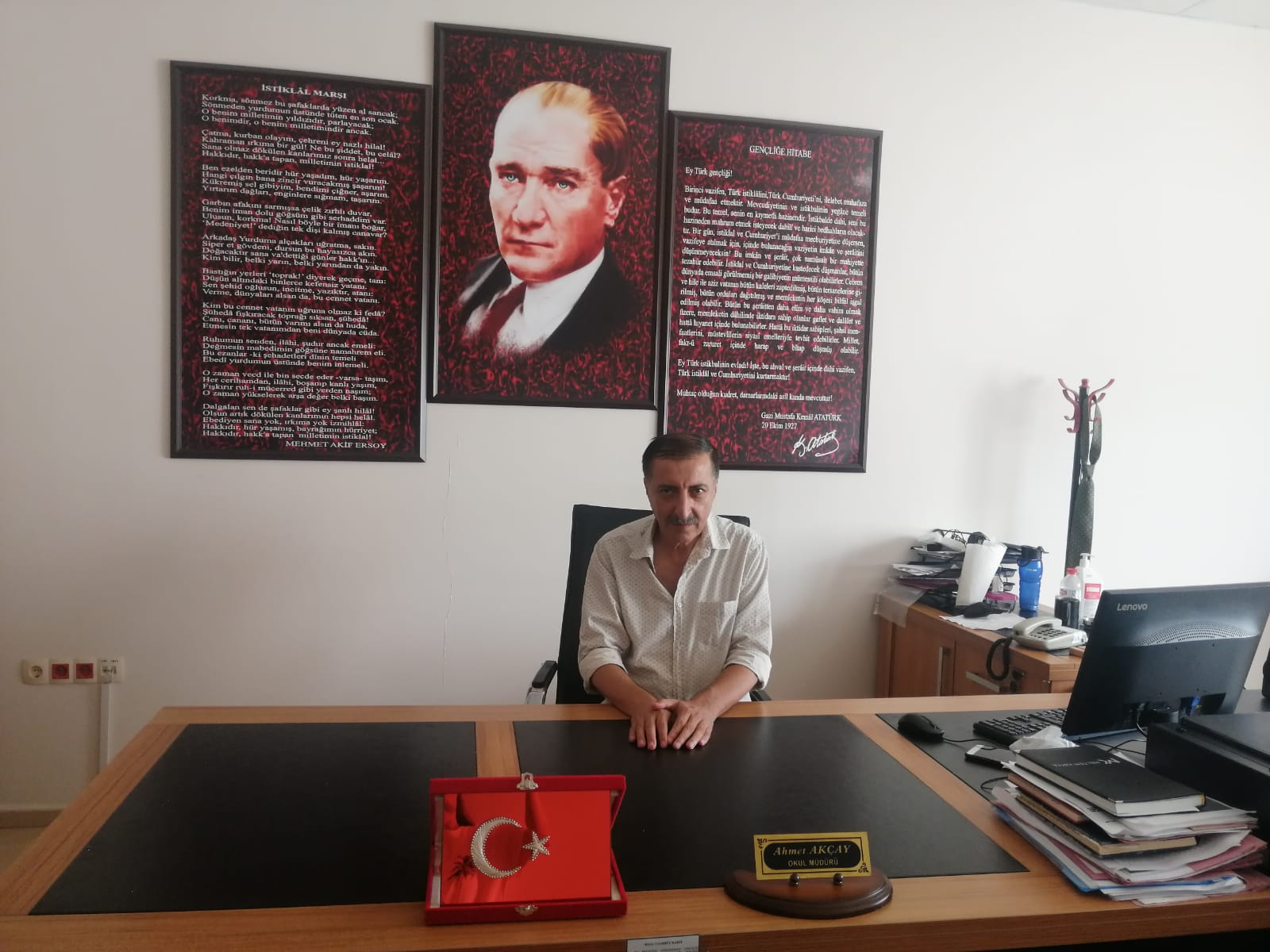 Geçmişten günümüze gelirken var olan oluşturuculuğun getirdiği teknolojik ve sosyal anlamda gelişmişliğin ulaştığı hız, artık kaçınılmazları da önümüze sererek kendini göstermektedir. Güçlü ekonomik ve sosyal yapı, güçlü bir ülke olmanın ve tüm değişikliklerde dimdik ayakta durabilmenin kaçınılmazlığı da oldukça büyük önem taşımaktadır. Gelişen ve sürekliliği izlenebilen, bilgi ve planlama temellerine dayanan güçlü bir yaşam standardı ve ekonomik yapı; stratejik amaçlar, hedefler ve planlanmış zaman diliminde gerçekleşecek uygulama faaliyetleri ile (STRATEJİK PLAN) oluşabilmektedir.Okulumuz, kalite kültürü oluşturmak için eğitim ve öğretim başta olmak üzere insan kaynakları ve kurumsallaşma, sosyal faaliyetler, alt yapı, toplumla ilişkiler ve kurumlar arası ilişkileri kapsayan 2019-2023 stratejik planı hazırlanmıştır.Büyük önder Atatürk’ü örnek alan bizler; Çağa uyum sağlamış, çağı yönlendiren öğrenciler yetiştirmek için kurulan okulumuz, geleceğimiz teminatı olan öğrencilerimizi daha iyi imkânlarla yetişip, düşünce ufku ve yenilikçi ruhu açık Türkiye Cumhuriyetinin çıtasını daha yükseklere taşıyan bireyler olması için öğretmenleri ve idarecileriyle özverili bir şekilde tüm azmimizle çalışmaktayız.İlkokul olarak en büyük amacımız yalnızca ilköğretim mezunu çocuklar yetiştirmek değil, girdikleri her türlü ortamda çevresindekilere ışık tutan, hayata hazır, hayatı aydınlatan, bizleri daha da ileriye götürecek nesiller yetiştirmektir. İdare ve öğretmen kadrosuyla bizler çağa ayak uydurmuş, yeniliklere açık, Türkiye Cumhuriyetini daha da yükseltecek gençler yetiştirmeyi ilke edinmiş bulunmaktayız. İlkokul Stratejik Planı (2019-2023)’da belirtilen amaç ve hedeflere ulaşmamızın Okulumuzun gelişme ve kurumsallaşma süreçlerine önemli katkılar sağlayacağına inanmaktayız.Planın hazırlanmasında emeği geçen Strateji Yönetim Ekibi’ne, öğretmen, öğrenci ve velilerimize teşekkür ederim.                                                                                                                                                     Ahmet AKÇAY                                                                                                                                          Okul MüdürüİÇİNDEKİLER BÖLÜM I: GİRİŞ ve PLAN HAZIRLIK SÜRECİ 2019-2023 dönemi stratejik plan hazırlanması süreci Üst Kurul ve Stratejik Plan Ekibinin oluşturulması ile başlamıştır. Ekip tarafından oluşturulan çalışma takvimi kapsamında ilk aşamada durum analizi çalışmaları yapılmış ve durum analizi aşamasında paydaşlarımızın plan sürecine aktif katılımını sağlamak üzere paydaş anketi, toplantı ve görüşmeler yapılmıştır. Durum analizinin ardından geleceğe yönelim bölümüne geçilerek okulumuzun amaç, hedef, gösterge ve eylemleri belirlenmiştir. Çalışmaları yürüten ekip ve kurul bilgileri altta verilmiştir. STRATEJİK PLAN ÜST KURULU BÖLÜM II: DURUM ANALİZİ Durum analizi bölümünde okulumuzun mevcut durumu ortaya konularak neredeyiz sorusuna yanıt bulunmaya çalışılmıştır.  Bu kapsamda okulumuzun kısa tanıtımı, okul künyesi ve temel istatistikleri, paydaş analizi ve görüşleri ile okulumuzun Güçlü Zayıf Fırsat ve Tehditlerinin (GZFT) ele alındığı analize yer verilmiştir. OKUL/ KURUM TARİHİ GELİŞİM             Okulumuz Çukurova ilçesi Huzurevleri mahallesindedir. Mahallemizde yapılaşmaya bağlı olarak nüfus sürekli artmaktadır.Önceden Seyhan'a bağlı olan Huzurevleri, 2008'de Çukurova'nın ilçe olmasıyla Çukurova'ya bağlanmıştır.              Çukurova ilçesi 24.003 Ha alanıyla, 27 mahallesiyle; Adana ilinin en gelişmiş ve gelişmekte olan ilçesidir. Çukurova yöresi tarih boyunca doğal kaynaklarının zenginliği, sosyo-ekonomik verilerinin çeşitliliği ve bolluğu ile daima istenilen ve yaşam yeri olarak seçilen bir bölge olmuştur Okulumuz, bu güzel ilçenin sınırları içinde, Huzurevleri Mahallesindedir.           Okulumuz aynı bahçe içerisinde yer alan eski binasında eğitim öğretim yapar iken, eski binanın karşısına yapılan ve  14/05/2018 tarihli Yapım İşleri Geçici Kabul Tutanağı ile teslim alınmış olup 04/07/2018 tarihinde ise valilik oluru ile açılmıştır.           Okulumuzda ikili eğitim yapılmakta iken yeni binaya taşınmamız ile 2018-2019 Eğitim Öğretim yılından itibaren Normal Eğitime Geçiş Komisyonu tarafından 16/08/2018 tarih, 14777021 sayılı onay ile normal eğitime geçmiştir. Hoca Ahmet Yesevi İlkokulu  İlkokulu, 1- Müdür, 2 müdür yardımcısı, 1 memur, 44 öğretmen ,1 güvenlik görevlisi, eğitim öğretim hizmeti vermektedir. Şu anda 7 şube 1. sınıf,4 şube 2. sınıf,4 şube 3. Sınıf ve 4 şube de 4.sınıf, 3 şube Anasınıfı ve 2 şube hafif otizm sınıfı, 1 şube ağır otizm sınıfı ve bir ingilizce sınıfı olmak üzere toplam 38 şube de toplam 1084 öğrenci ile eğitime devam etmektedir. Sınıf mevcutları ortalama 30 kişi civarındadır. Bu nedenle eğitim öğretim faaliyetine sorunsuz bir şekilde devam edilmektedir. Öğretmen problemimiz ve boş geçen hiçbir dersimiz bulunmamaktadır. Çok istekli ve gayretli okul aile birliği başkanımız ve okul aile birliği yönetim kurulunun hızlı çalışmaları neticesinde yeni bina eksikleri hızla tamamlanmaktadır.          Okulumuz 24 derslikli 7187/5 Ada/Parselde 8.819.00 metrekare yüzölçümlü zemin artı iki katlı, bodrumlu, özürlü öğrenciler için asansörlü, 5204 metrekare bahçesi vardır. Ağaçlandırma çalışması ve çim dikme çalışması yapılmaktadır. Okul bahçesinde, bir önceki yıl kullanılan eski okul binasında şu an Çukurova Halk Eğitim Merkezi faaliyet göstermektedir. Halk Eğitim Binası ile yakın olması, sosyal ve kültürel alandaki faaliyetleri arttırmıştır. Okulun finansman kaynakları: Okul Aile Birliği gelirleri, kantin kirası, servis geliri ve hayırsever katkılarıdır. Okulda veli, çevre okul işbirliği iyi düzeydedir. Bakanlığımızın eğitim politikaları benimsenir ve okula hemen aktarılır. Okulun sosyo-ekonomik profili çoğunlukla orta grup olup üst seviyelerde olanlarda vardır. Veli profilimiz memur, işçi, serbest meslek sahibi gibi heterojen bir yapıya sahiptir. Öğrencilerin giyim ve kırtasiye gibi bir sorunları bulunmamaktadır. Velilerimizin toplantılara katılım oranı %70 civarındadır. Okulumuzda olabildiğince sosyal ve kültürel etkinliklere yer vermekteyiz.  Geziler- Sportif Faaliyetler. Velilerimizin ve öğrencilerimizin hazırlayıp sunduğu Tiyatro gösterileri vs.          Okulumuz binasında hırsızlık olaylarına karşın alarm sistemi kurulmuştur.19 Adet Güvenlik Kamerası ile okula giren çıkanlar sürekli kayıt altına alınmaktadır. 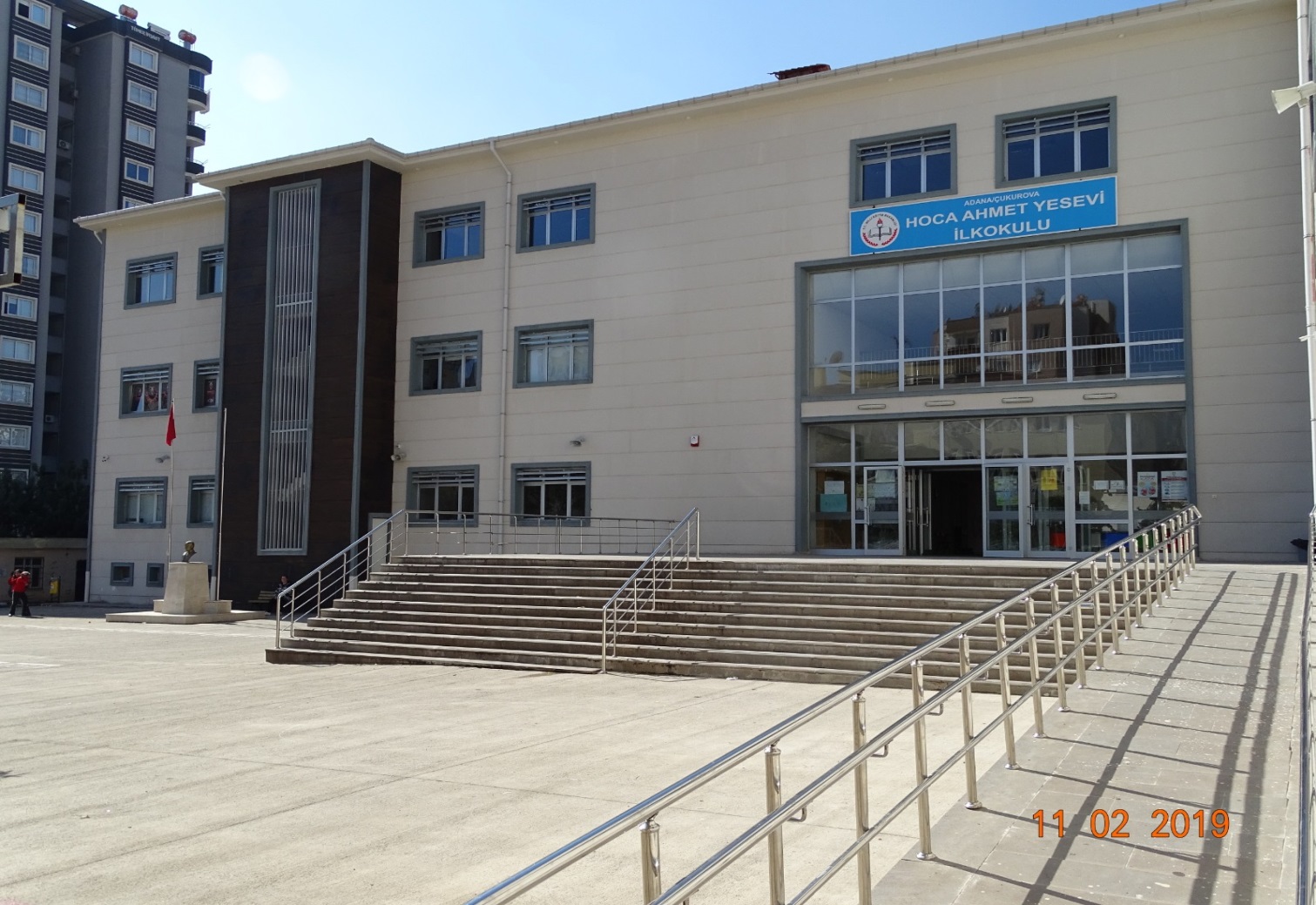 Planlı Okul Gelişim Modeli ve TKY uygulamaları kapsamında TKY felsefesine ve ilkelerine uygun olarak model çalışmaları etkili şekilde yürütülür. Okulda çalışmalarda ekip çalışması benimsenmiştir. Her öğretmen eğitim teknolojini kullanmayı bilir ve bilgilerini öğretme sürecine aktarmaya çalışır. Okulun Mevcut Durumu: Temel İstatistikler 	Okul Künyesi Okulumuzun temel girdilerine ilişkin bilgiler altta yer alan okul künyesine ilişkin tabloda yer almaktadır. Temel Bilgiler Tablosu- Okul Künyesi Okulumuz Bina ve Alanları Okulumuzun çalışanlarına ilişkin bilgiler altta yer alan tabloda belirtilmiştir. Çalışan Bilgileri Tablosu Okulumuz Bina ve Alanları  Okulumuzun binası ile açık ve kapalı alanlarına ilişkin temel bilgiler altta yer almaktadır. Okul Yerleşkesine İlişkin Bilgiler  Sınıf ve Öğrenci Bilgileri 	           Okulumuzda yer alan sınıfların öğrenci sayıları alttaki tabloda verilmiştir. Donanım ve Teknolojik Kaynaklarımız            Teknolojik kaynaklar başta olmak üzere okulumuzda bulunan çalışır durumdaki donanım malzemesine ilişkin bilgiye alttaki tabloda yer verilmiştir. Teknolojik Kaynaklar Tablosu 	Gelir ve Gider Bilgisi   Okulumuzun genel bütçe ödenekleri, okul aile birliği gelirleri ve diğer katkılarda dâhil olmak üzere gelir ve giderlerine ilişkin son iki yıl gerçekleşme bilgileri alttaki tabloda verilmiştir. PAYDAŞ ANALİZİ Kurumumuzun temel paydaşları öğrenci, veli ve öğretmen olmakla birlikte eğitimin dışsal etkisi nedeniyle okul çevresinde etkileşim içinde olunan geniş bir paydaş kitlesi bulunmaktadır. Paydaşlarımızın görüşleri anket, toplantı, dilek ve istek kutuları, elektronik ortamda iletilen önerilerde dâhil olmak üzere çeşitli yöntemlerle sürekli olarak alınmaktadır. Paydaş anketlerine ilişkin ortaya çıkan temel sonuçlara altta yer verilmiştir: Öğrenci Anketi Sonuçları: Okulumuzda toplam 719 öğrenci öğrenim görmektedir. Tesadüfi Örnekleme Yöntemine göre seçilmiş toplam 236 Sınıf öğrencisine uygulanan anket sonuçları aşağıda yer almaktadır. Şekil: 1. Öğrenci Anket Sonuçları :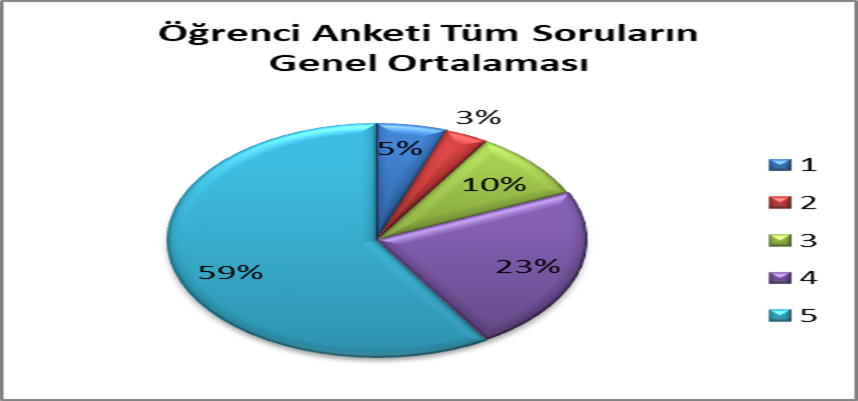 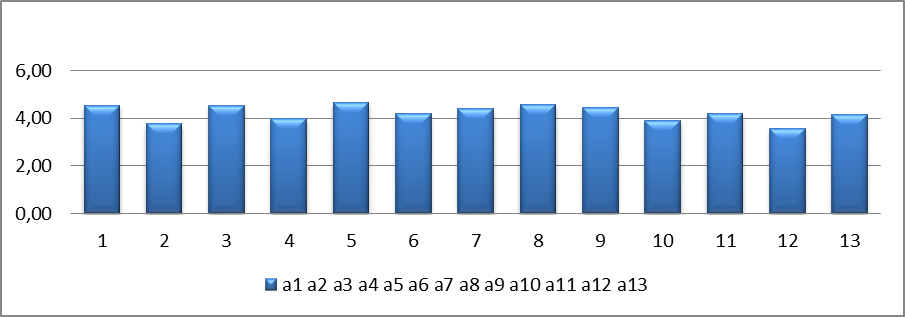 Öğretmen Anketi Sonuçları:             Okulumuzda görev yapmakta olan toplam; 31 öğretmenin tamamına uygulanan anket sonuçları aşağıda yer almaktadır. Şekil 2. Öğretmen Anket Sonuçları: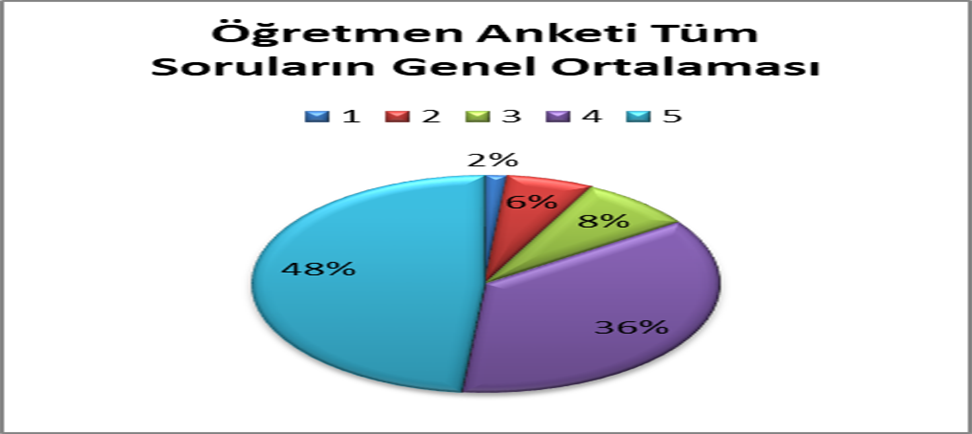 Veli Anketi Sonuçları:Okulumuzda toplam 719 öğrencinin velilerine Tesadüfi Örnekleme Yöntemine göre seçilmiş toplam 261 veliye uygulanan anket sonuçları aşağıda yer almaktadır. Şekil.3. Veli Anketi Sonuçları: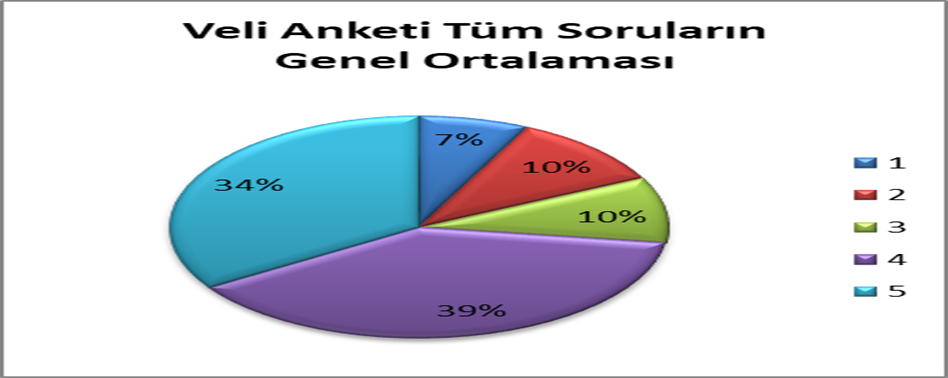 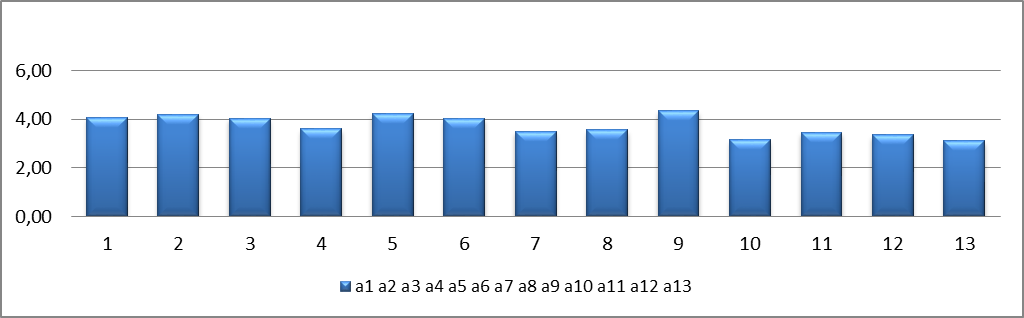 GZFT (Güçlü, Zayıf, Fırsat, Tehdit) Analizi        Okulumuzun temel istatistiklerinde verilen okul künyesi, çalışan bilgileri, bina bilgileri, teknolojik kaynak bilgileri ve gelir gider bilgileri ile paydaş anketleri sonucunda ortaya çıkan sorun ve gelişime açık alanlar iç ve dış faktör olarak değerlendirilerek GZFT tablosunda belirtilmiştir. Dolayısıyla olguyu belirten istatistikler ile algıyı ölçen anketlerden çıkan sonuçlar tek bir analizde birleştirilmiştir.         Kurumun güçlü ve zayıf yönleri donanım, malzeme, çalışan, iş yapma becerisi, kurumsal iletişim gibi çok çeşitli alanlarda kendisinden kaynaklı olan güçlülükleri ve zayıflıkları ifade etmektedir ve ayrımda temel olarak okul müdürü/müdürlüğü kapsamından bakılarak iç faktör ve dış faktör ayrımı yapılmıştır. İçsel Faktörler Güçlü Yönler Zayıf Yönler Dışsal Faktörler Fırsatlar Tehditler Gelişim ve Sorun Alanları Gelişim ve sorun alanları analizi ile GZFT analizi sonucunda ortaya çıkan sonuçların planın geleceğe yönelim bölümü ile ilişkilendirilmesi ve buradan hareketle hedef, gösterge ve eylemlerin belirlenmesi sağlanmaktadır.  Gelişim ve sorun alanları ayrımında eğitim ve öğretim faaliyetlerine ilişkin üç temel tema olan Eğitime Erişim, Eğitimde Kalite ve kurumsal Kapasite kullanılmıştır. Eğitime erişim, öğrencinin eğitim faaliyetine erişmesi ve tamamlamasına ilişkin süreçleri; Eğitimde kalite, öğrencinin akademik başarısı, sosyal ve bilişsel gelişimi ve istihdamı da dâhil olmak üzere eğitim ve öğretim sürecinin hayata hazırlama evresini; Kurumsal kapasite ise kurumsal yapı, kurum kültürü, donanım, bina gibi eğitim ve öğretim sürecine destek mahiyetinde olan kapasiteyi belirtmektedir.Gelişim ve sorun alanlarına ilişkin GZFT analizinden yola çıkılarak saptamalar yapılırken yukarıdaki tabloda yer alan ayrımda belirtilen temel sorun alanlarına dikkat edilmesi gerekmektedir.Gelişim ve Sorun Alanlarımız BÖLÜM III: MİSYON, VİZYON VE TEMEL DEĞERLER Okul Müdürlüğümüzün Misyon, vizyon, temel ilke ve değerlerinin oluşturulması kapsamında öğretmenlerimiz, öğrencilerimiz, velilerimiz, çalışanlarımız ve diğer paydaşlarımızdan alınan görüşler, sonucunda stratejik plan hazırlama ekibi tarafından oluşturulan Misyon, Vizyon, Temel Değerler; Okulumuz üst kurulana sunulmuş ve üst kurul tarafından onaylanmıştır. MİSYON Toplumdaki her bireyin eğitim öğretim imkânlarından eşit şartlarda faydalandığı, bilgi, beceri, özgüven ve sorumluluğu yüksek, girişimci, yenilikçi, temel değerlerini ve milli kültürünü özümsemiş, çağın koşullarına hızla uyum sağlayabilen demokratik, çağdaş, mutlu bireyler yetiştirebilmek için gerekli ortamları sağlamak.VİZYON     “Değişen ve gelişen dünyaya ayak uydurabilen, araştıran ve gelişip üretebilen öğrenci ve öğretmenlere sahip, İlklere imza atan ve geleceğe yön veren kurum olmak”. TEMEL DEĞERLERİMİZ Eşitlik Liyakat 4)Tarafsızlık 5)Paylaşımcılık 6) Teknolojik adaptasyon 8) Güven 9) Adalet Ekip ruhu Gelişim ve Değişim BÖLÜM IV: AMAÇ, HEDEF VE EYLEMLER       Bu bölümde, stratejik amaçlar, hedefler ve eylemler yer almaktadır. TEMA I: EĞİTİM VE ÖĞRETİME ERİŞİM      Eğitim ve öğretime erişim okullaşma ve okul terki, devam ve devamsızlık, okula uyum ve oryantasyon, özel eğitime ihtiyaç duyan bireylerin eğitime erişimi, yabancı öğrencilerin eğitime erişimi ve hayat boyu öğrenme kapsamında yürütülen faaliyetlerin ele alındığı temadır. Stratejik Amaç 1:      Kayıt bölgemizde yer alan çocukların okullaşma oranlarını artıran, öğrencilerin uyum ve devamsızlık sorunlarını gideren etkin bir yönetim yapısı kurmak. Stratejik Hedef 1.1.      Kayıt bölgemizde yer alan çocukların okullaşma oranları, okul öncesi okullaşma oranları ve engelli öğrencilerin eğitime erişim oranları artırılacak ve öğrencilerin uyum ve devamsızlık sorunları giderilecektir. Performans Göstergeleri Eylemler* TEMA II: EĞİTİM VE ÖĞRETİMDE KALİTENİN ARTIRILMASI       Eğitim ve öğretimde kalitenin artırılması başlığı esas olarak eğitim ve öğretim faaliyetinin hayata hazırlama işlevinde yapılacak çalışmaları kapsamaktadır.          Bu tema altında akademik başarı, sınav kaygıları, sınıfta kalma, ders başarıları ve kazanımları, disiplin sorunları, öğrencilerin bilimsel, sanatsal, kültürel ve sportif faaliyetleri ile istihdam ve meslek edindirmeye yönelik rehberlik ve diğer mesleki faaliyetler yer almaktadır.  Stratejik Amaç 2: Eğitim ve öğretim ortamlarının planlamalarını çağa uygun şekilde yaparak, öğrencilerimizin gelişmiş dünyaya uyum sağlayacak şekilde sosyal, sportif faaliyetlere katılan donanımlı bireyler olabilmesi için eğitim ve öğretimde kaliteyi arttırmak.Stratejik Hedef 2.1:  Öğrencilerin yeteneklerinin farkına varmasını sağlayacak imkânlar sağlanarak, yeteneklerine uygun olan sportif ve sanatsal alanlara yönlendirilmesi.Performans Göstergeleri EylemlerStratejik Hedef 2.2. Etkin bir rehberlik anlayışıyla, öğrencilerimizi ilgi ve yetenekleri ile orantılı bir şekilde kendi ve çevresi ile barışık bireyler olarak yetiştirmek. Performans Göstergeleri Eylemler Stratejik Hedef 2.3.:  Öğretmenler yeniliğe açık olarak derslerin işlenişini çeşitli yöntemler ve konuya uygun araç -gereçler kullanarak daha anlaşılır hale getirir.Performans Göstergeleri EylemlerTEMA III: KURUMSAL KAPASİTE Stratejik Amaç 3: Erişilebilir ve kaliteli bir eğitim için kurumsal yapıda verimliliği artırarak Eğitim ve Öğretim faaliyetlerinin daha nitelikli olarak verilebilmesi için okulumuzun kurumsal kapasitesi güçlendirilecektir.Stratejik Hedef 3.1. Belirlenen ihtiyaçlar doğrultusunda çalışanlara yönelik sosyal-kültürel faaliyetlerle aidiyetlik duygusu geliştirilmesiPerformans Göstergeleri EylemlerStratejik Hedef 3.2:Öğretmen ve yöneticilerin kendilerini geliştirmeleri amacıyla hizmet içi eğitimlerden faydalanmaları sağlanacaktır. Performans Göstergeleri  Eylemler Stratejik Amaç 4 : Okul bahçesi ve donanımdaki eksikliklerin giderilmesi.Stratejik Hedef 4.1: Okul bahçesinin değerlendirilmesi için imkanlar sağlanacaktır. Performans Göstergeleri Eylemler Stratejik Hedef 4.2: Bina donanımındaki eksikliklerin giderilmesini sağlamak. Performans Göstergeleri EylemlerV. BÖLÜM: MALİYETLENDİRME 2019-2023 Stratejik Planı Faaliyet/Proje Maliyetlendirme Tablosu VI. BÖLÜM: İZLEME VE DEĞERLENDİRME Okulumuz Stratejik Planı izleme ve değerlendirme çalışmalarında 5 yıllık Stratejik Planın izlenmesi ve 1 yıllık gelişim planın izlenmesi olarak ikili bir ayrıma gidilecektir.  Stratejik planın izlenmesinde 6 aylık dönemlerde izleme yapılacak denetim birimleri, il ve ilçe millî eğitim müdürlüğü ve Bakanlık denetim ve kontrollerine hazır halde tutulacaktır. Yıllık planın uygulanmasında yürütme ekipleri ve eylem sorumlularıyla aylık ilerleme toplantıları yapılacaktır. Toplantıda bir önceki ayda yapılanlar ve bir sonraki ayda yapılacaklar görüşülüp karara bağlanacaktır.EKLER: Öğretmen, öğrenci ve veli anket örnekleri klasör ekinde olup değerlendirme amacıyla muhafaza edilmektedir.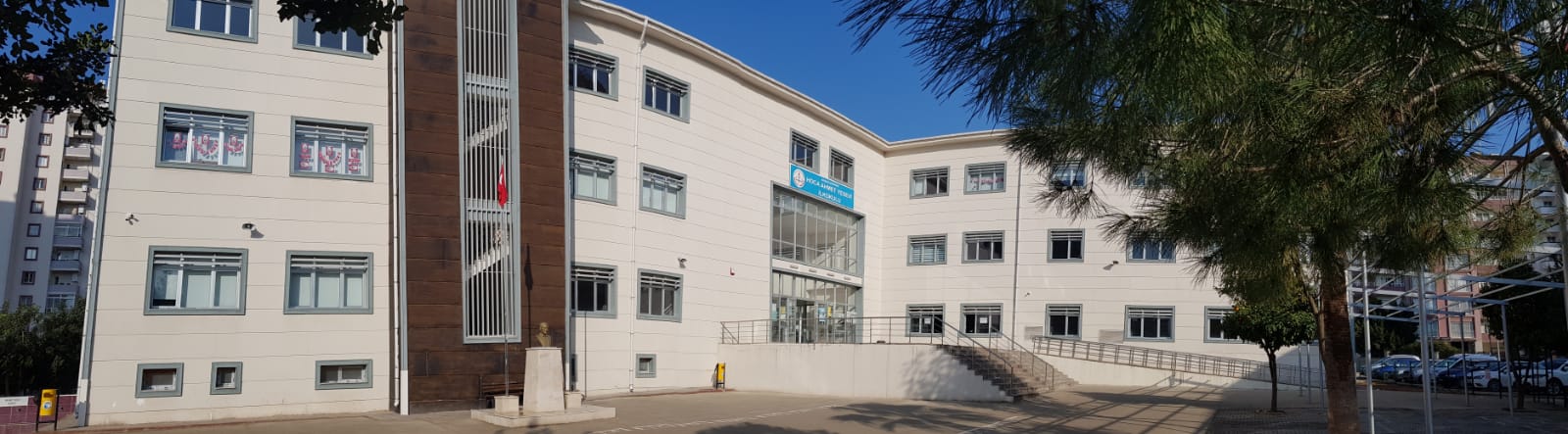                                               HOCA AHMET YESEVİ İLKOKULU MÜDÜRLÜĞÜ                      ADRES:Huzurevleri Mahallesi 77093 Sok. No:6/2 Çukurova/ADANA                                                http://hocaahmetyeseviilkokulu.meb.k12.tr  DİZİN SAYFA NO SUNUŞ  3İÇİNDEKİLER  5BÖLÜM I: GİRİŞ VE PLAN HAZIRLIK SÜRECİ 6BÖLÜM II: DURUM ANALİZİ 6OKULUN KISA TANITIMI  7OKULUN MEVCUT DURUMU: TEMEL İSTATİSTİKLER   8 PAYDAŞ ANALİZİ 12 GZFT (GÜÇLÜ, ZAYIF, FIRSAT, TEHDİT) ANALİZİ 17GELİŞİM VE SORUN ALANLARI 21BÖLÜM III: MİSYON, VİZYON VE TEMEL DEĞERLER 23MİSYONUMUZ 22VİZYONUMUZ 22TEMEL DEĞERLERİMİZ 22BÖLÜM IV: AMAÇ, HEDEF VE EYLEMLER  23TEMA I: EĞİTİM VE ÖĞRETİME ERİŞİM  23TEMA II: EĞİTİM VE ÖĞRETİMDE KALİTENİN ARTIRILMASI  25 TEMA III: KURUMSAL KAPASİTE  27V. BÖLÜM: MALİYETLENDİRME   32VI. BÖLÜM: İZLEME ve DEĞERLENDİRME  32EKLER  32 Üst Kurul Bilgileri Ekip Bilgileri Adı Soyadı Unvanı Adı Soyadı Unvanı Ahmet AKÇAYOkul Müdürü Selin KÜSİN Müdür Yardımcısı  SÜLEYMAN TURALIMüdür Yardımcısı ZAFER AÇLAN Öğretmen SEHER BOLATRehber ÖğretmenARİF ÖZKÜTÜK Öğretmen ÜLKÜ ERTENÖğretmenZEKİ İNCEOĞLU ÖğretmenMEHTAP YILDIZOkul Aile Birliği BaşkanıMÜGE AKMAN Öğretmen İli: ADANA İli: ADANA İli: ADANA İli: ADANA İlçesi: ÇUKUROVA İlçesi: ÇUKUROVA İlçesi: ÇUKUROVA İlçesi: ÇUKUROVA Adres:  Huzurevleri Mahallesi 77093 Sok. No:6/2 Çukurova/ADANAHuzurevleri Mahallesi 77093 Sok. No:6/2 Çukurova/ADANAHuzurevleri Mahallesi 77093 Sok. No:6/2 Çukurova/ADANACoğrafi 	konum (Link) Coğrafi 	konum (Link) Enlem: 37° 2´ 0.7260"Boylam: 35° 16´ 35.8680"Enlem: 37° 2´ 0.7260"Boylam: 35° 16´ 35.8680"Telefon Numarası:  0 322 239 82 89 0 322 239 82 89 0 322 239 82 89 Faks Numarası: Faks Numarası: --e- Posta Adresi: 737948@meb.k12.tr 737948@meb.k12.tr 737948@meb.k12.tr Web sayfası adresi: Web sayfası adresi: http://hocaahmetyeseviilkokulu.meb.k12.trhttp://hocaahmetyeseviilkokulu.meb.k12.trKurum Kodu: 737948737948737948Öğretim Şekli: Öğretim Şekli: NORMAL EĞİTİM NORMAL EĞİTİM Okulun Hizmete Giriş Tarihi : 1995 Okulun Hizmete Giriş Tarihi : 1995 Okulun Hizmete Giriş Tarihi : 1995 Okulun Hizmete Giriş Tarihi : 1995 Toplam Çalışan sayısı Toplam Çalışan sayısı 4747Öğrenci Sayısı: Kız 504504Öğretmen Sayısı Kadın 2121Öğrenci Sayısı: Erkek 580580Öğretmen Sayısı Erkek 1313Öğrenci Sayısı: Toplam 10841084Öğretmen Sayısı Toplam 3434Derslik Başına Düşen Öğrenci Derslik Başına Düşen Öğrenci Derslik Başına Düşen Öğrenci Sayısı Sayısı Sayısı 35Şube Başına Düşen Öğrenci Sayısı Şube Başına Düşen Öğrenci Sayısı Şube Başına Düşen Öğrenci Sayısı 35Öğretmen Başına Düşen Öğrenci Sayısı Öğretmen Başına Düşen Öğrenci Sayısı Öğretmen Başına Düşen Öğrenci Sayısı 35Şube Başına 30’dan Fazla Öğrencisi Olan Şube Sayısı Şube Başına 30’dan Fazla Öğrencisi Olan Şube Sayısı Şube Başına 30’dan Fazla Öğrencisi Olan Şube Sayısı 20Öğrenci Başına Düşen Toplam Gider Miktarı Öğrenci Başına Düşen Toplam Gider Miktarı Öğrenci Başına Düşen Toplam Gider Miktarı 95,98 Öğretmenlerin Kurumdaki Ortalama Görev Süresi Öğretmenlerin Kurumdaki Ortalama Görev Süresi Öğretmenlerin Kurumdaki Ortalama Görev Süresi 20Unvan Erkek Kadın Toplam Okul Müdürü ve Müdür Yardımcısı 213 Sınıf Öğretmeni 121628Okul Öncesi Öğretmeni-44Branş Öğretmeni 213Rehber Öğretmen - 33Özel Eğitim Öğretmeni3             36İdari Personel -11Yardımcı Personel - --Güvenlik Personeli ---Toplam Çalışan Sayıları 193048Okul Bölümleri Özel Alanlar Var Yok Okul Kat Sayısı BODRUM KAT+3Çok Amaçlı Salon x Derslik Sayısı 32Çok Amaçlı Saha  XDerslik Alanları (m2) 45 Kütüphane xKullanılan Derslik Sayısı 25Fen Laboratuvarı X Şube Sayısı 25Bilgisayar Laboratuvarı X İdari Odaların Alanı (m2) 27,04İş Atölyesi X Öğretmenler Odası (m2) 60,72Beceri Atölyesi X Okul Oturum Alanı (m2) 1661Pansiyon X Okul Bahçesi (Açık Alan)(m2) 5204Okul Kapalı Alan (m2) 1661*4Sanatsal, bilimsel ve sportif amaçlı toplam alan (m2) 84,80Kantin (m2) 82,72Tuvalet Sayısı 56 Diğer (………….) SINIFI Kız Erkek Toplam 1. SINIF 1601673272. SINIF 1131422553. SINIF 961142104. SINIF 119142261ÖZEL ALT SINIFI 21315ANASINIFI 161584TOPLAM 5045801084Akıllı Tahta Sayısı 0 TV Sayısı  -Masaüstü Bilgisayar Sayısı 6Yazıcı Sayısı 5Taşınabilir Bilgisayar Sayısı 2Fotokopi Makinası Sayısı -Projeksiyon Sayısı 10İnternet Bağlantı Hızı 24Yıllar Gelir Miktarı Gider Miktarı 2016 11.550.00 17.254.812017 98.592.3164.671.582018 93.470.00 103.388.04 ÖĞRENCİ GÖRÜŞ VE DEĞERLENDİRMELERİÖĞRENCİ GÖRÜŞ VE DEĞERLENDİRMELERİÖĞRENCİ GÖRÜŞ VE DEĞERLENDİRMELERİÖĞRENCİ GÖRÜŞ VE DEĞERLENDİRMELERİÖĞRENCİ GÖRÜŞ VE DEĞERLENDİRMELERİÖĞRENCİ GÖRÜŞ VE DEĞERLENDİRMELERİÖĞRENCİ GÖRÜŞ VE DEĞERLENDİRMELERİÖĞRENCİ GÖRÜŞ VE DEĞERLENDİRMELERİÖĞRENCİ GÖRÜŞ VE DEĞERLENDİRMELERİÖĞRENCİ GÖRÜŞ VE DEĞERLENDİRMELERİPUANIa11. Öğretmenlerimle ihtiyaç duyduğumda rahatlıkla görüşebilirim.1. Öğretmenlerimle ihtiyaç duyduğumda rahatlıkla görüşebilirim.1. Öğretmenlerimle ihtiyaç duyduğumda rahatlıkla görüşebilirim.1. Öğretmenlerimle ihtiyaç duyduğumda rahatlıkla görüşebilirim.1. Öğretmenlerimle ihtiyaç duyduğumda rahatlıkla görüşebilirim.1. Öğretmenlerimle ihtiyaç duyduğumda rahatlıkla görüşebilirim.1. Öğretmenlerimle ihtiyaç duyduğumda rahatlıkla görüşebilirim.1. Öğretmenlerimle ihtiyaç duyduğumda rahatlıkla görüşebilirim.1. Öğretmenlerimle ihtiyaç duyduğumda rahatlıkla görüşebilirim.4,55a22. Okul müdürü ile ihtiyaç duyduğumda rahatlıkla konuşabiliyorum.2. Okul müdürü ile ihtiyaç duyduğumda rahatlıkla konuşabiliyorum.2. Okul müdürü ile ihtiyaç duyduğumda rahatlıkla konuşabiliyorum.2. Okul müdürü ile ihtiyaç duyduğumda rahatlıkla konuşabiliyorum.2. Okul müdürü ile ihtiyaç duyduğumda rahatlıkla konuşabiliyorum.2. Okul müdürü ile ihtiyaç duyduğumda rahatlıkla konuşabiliyorum.2. Okul müdürü ile ihtiyaç duyduğumda rahatlıkla konuşabiliyorum.2. Okul müdürü ile ihtiyaç duyduğumda rahatlıkla konuşabiliyorum.2. Okul müdürü ile ihtiyaç duyduğumda rahatlıkla konuşabiliyorum.3,78a33. Okulun rehberlik servisinden yeterince yararlanabiliyorum.3. Okulun rehberlik servisinden yeterince yararlanabiliyorum.3. Okulun rehberlik servisinden yeterince yararlanabiliyorum.3. Okulun rehberlik servisinden yeterince yararlanabiliyorum.3. Okulun rehberlik servisinden yeterince yararlanabiliyorum.3. Okulun rehberlik servisinden yeterince yararlanabiliyorum.3. Okulun rehberlik servisinden yeterince yararlanabiliyorum.3. Okulun rehberlik servisinden yeterince yararlanabiliyorum.3. Okulun rehberlik servisinden yeterince yararlanabiliyorum.4,55a44. Okula ilettiğimiz öneri ve isteklerimiz dikkate alınır.4. Okula ilettiğimiz öneri ve isteklerimiz dikkate alınır.4. Okula ilettiğimiz öneri ve isteklerimiz dikkate alınır.4. Okula ilettiğimiz öneri ve isteklerimiz dikkate alınır.4. Okula ilettiğimiz öneri ve isteklerimiz dikkate alınır.4. Okula ilettiğimiz öneri ve isteklerimiz dikkate alınır.4. Okula ilettiğimiz öneri ve isteklerimiz dikkate alınır.4. Okula ilettiğimiz öneri ve isteklerimiz dikkate alınır.4. Okula ilettiğimiz öneri ve isteklerimiz dikkate alınır.4,00a55. Okulda kendimi güvende hissediyorum.5. Okulda kendimi güvende hissediyorum.5. Okulda kendimi güvende hissediyorum.5. Okulda kendimi güvende hissediyorum.5. Okulda kendimi güvende hissediyorum.5. Okulda kendimi güvende hissediyorum.5. Okulda kendimi güvende hissediyorum.5. Okulda kendimi güvende hissediyorum.5. Okulda kendimi güvende hissediyorum.4,67a66. Okulda öğrencilerle ilgili alınan kararlarda bizlerin görüşleri alınır.6. Okulda öğrencilerle ilgili alınan kararlarda bizlerin görüşleri alınır.6. Okulda öğrencilerle ilgili alınan kararlarda bizlerin görüşleri alınır.6. Okulda öğrencilerle ilgili alınan kararlarda bizlerin görüşleri alınır.6. Okulda öğrencilerle ilgili alınan kararlarda bizlerin görüşleri alınır.6. Okulda öğrencilerle ilgili alınan kararlarda bizlerin görüşleri alınır.6. Okulda öğrencilerle ilgili alınan kararlarda bizlerin görüşleri alınır.6. Okulda öğrencilerle ilgili alınan kararlarda bizlerin görüşleri alınır.6. Okulda öğrencilerle ilgili alınan kararlarda bizlerin görüşleri alınır.4,19a77. Öğretmenler yeniliğe açık olarak derslerin işlenişinde çeşitli yöntemler kullanmaktadır.7. Öğretmenler yeniliğe açık olarak derslerin işlenişinde çeşitli yöntemler kullanmaktadır.7. Öğretmenler yeniliğe açık olarak derslerin işlenişinde çeşitli yöntemler kullanmaktadır.7. Öğretmenler yeniliğe açık olarak derslerin işlenişinde çeşitli yöntemler kullanmaktadır.7. Öğretmenler yeniliğe açık olarak derslerin işlenişinde çeşitli yöntemler kullanmaktadır.7. Öğretmenler yeniliğe açık olarak derslerin işlenişinde çeşitli yöntemler kullanmaktadır.7. Öğretmenler yeniliğe açık olarak derslerin işlenişinde çeşitli yöntemler kullanmaktadır.7. Öğretmenler yeniliğe açık olarak derslerin işlenişinde çeşitli yöntemler kullanmaktadır.7. Öğretmenler yeniliğe açık olarak derslerin işlenişinde çeşitli yöntemler kullanmaktadır.4,39a88. Derslerde konuya göre uygun araç gereçler kullanılmaktadır.8. Derslerde konuya göre uygun araç gereçler kullanılmaktadır.8. Derslerde konuya göre uygun araç gereçler kullanılmaktadır.8. Derslerde konuya göre uygun araç gereçler kullanılmaktadır.8. Derslerde konuya göre uygun araç gereçler kullanılmaktadır.8. Derslerde konuya göre uygun araç gereçler kullanılmaktadır.8. Derslerde konuya göre uygun araç gereçler kullanılmaktadır.8. Derslerde konuya göre uygun araç gereçler kullanılmaktadır.8. Derslerde konuya göre uygun araç gereçler kullanılmaktadır.4,59a99. Teneffüslerde ihtiyaçlarımı giderebiliyorum.9. Teneffüslerde ihtiyaçlarımı giderebiliyorum.9. Teneffüslerde ihtiyaçlarımı giderebiliyorum.9. Teneffüslerde ihtiyaçlarımı giderebiliyorum.9. Teneffüslerde ihtiyaçlarımı giderebiliyorum.9. Teneffüslerde ihtiyaçlarımı giderebiliyorum.9. Teneffüslerde ihtiyaçlarımı giderebiliyorum.9. Teneffüslerde ihtiyaçlarımı giderebiliyorum.9. Teneffüslerde ihtiyaçlarımı giderebiliyorum.4,46a1010. Okulun içi ve dışı temizdir.10. Okulun içi ve dışı temizdir.10. Okulun içi ve dışı temizdir.10. Okulun içi ve dışı temizdir.10. Okulun içi ve dışı temizdir.10. Okulun içi ve dışı temizdir.10. Okulun içi ve dışı temizdir.10. Okulun içi ve dışı temizdir.10. Okulun içi ve dışı temizdir.3,91a1111. Okulun binası ve diğer fiziki mekânlar yeterlidir.11. Okulun binası ve diğer fiziki mekânlar yeterlidir.11. Okulun binası ve diğer fiziki mekânlar yeterlidir.11. Okulun binası ve diğer fiziki mekânlar yeterlidir.11. Okulun binası ve diğer fiziki mekânlar yeterlidir.11. Okulun binası ve diğer fiziki mekânlar yeterlidir.11. Okulun binası ve diğer fiziki mekânlar yeterlidir.11. Okulun binası ve diğer fiziki mekânlar yeterlidir.11. Okulun binası ve diğer fiziki mekânlar yeterlidir.4,18a1212. Okul kantininde satılan malzemeler sağlıklı ve güvenlidir.12. Okul kantininde satılan malzemeler sağlıklı ve güvenlidir.12. Okul kantininde satılan malzemeler sağlıklı ve güvenlidir.12. Okul kantininde satılan malzemeler sağlıklı ve güvenlidir.12. Okul kantininde satılan malzemeler sağlıklı ve güvenlidir.12. Okul kantininde satılan malzemeler sağlıklı ve güvenlidir.12. Okul kantininde satılan malzemeler sağlıklı ve güvenlidir.12. Okul kantininde satılan malzemeler sağlıklı ve güvenlidir.12. Okul kantininde satılan malzemeler sağlıklı ve güvenlidir.3,57a1313. Okulumuzda yeterli miktarda sanatsal ve kültürel faaliyetler düzenlenmektedir.13. Okulumuzda yeterli miktarda sanatsal ve kültürel faaliyetler düzenlenmektedir.13. Okulumuzda yeterli miktarda sanatsal ve kültürel faaliyetler düzenlenmektedir.13. Okulumuzda yeterli miktarda sanatsal ve kültürel faaliyetler düzenlenmektedir.13. Okulumuzda yeterli miktarda sanatsal ve kültürel faaliyetler düzenlenmektedir.13. Okulumuzda yeterli miktarda sanatsal ve kültürel faaliyetler düzenlenmektedir.13. Okulumuzda yeterli miktarda sanatsal ve kültürel faaliyetler düzenlenmektedir.13. Okulumuzda yeterli miktarda sanatsal ve kültürel faaliyetler düzenlenmektedir.13. Okulumuzda yeterli miktarda sanatsal ve kültürel faaliyetler düzenlenmektedir.4,16Genel Memnuniyet Ortalaması:Genel Memnuniyet Ortalaması:Genel Memnuniyet Ortalaması:Genel Memnuniyet Ortalaması:Genel Memnuniyet Ortalaması:Genel Memnuniyet Ortalaması:Genel Memnuniyet Ortalaması:Genel Memnuniyet Ortalaması:4,23ÖĞRETMEN GÖRÜŞ VE DEĞERLENDİRMELERİ ANKETİÖĞRETMEN GÖRÜŞ VE DEĞERLENDİRMELERİ ANKETİÖĞRETMEN GÖRÜŞ VE DEĞERLENDİRMELERİ ANKETİÖĞRETMEN GÖRÜŞ VE DEĞERLENDİRMELERİ ANKETİÖĞRETMEN GÖRÜŞ VE DEĞERLENDİRMELERİ ANKETİÖĞRETMEN GÖRÜŞ VE DEĞERLENDİRMELERİ ANKETİÖĞRETMEN GÖRÜŞ VE DEĞERLENDİRMELERİ ANKETİÖĞRETMEN GÖRÜŞ VE DEĞERLENDİRMELERİ ANKETİÖĞRETMEN GÖRÜŞ VE DEĞERLENDİRMELERİ ANKETİÖĞRETMEN GÖRÜŞ VE DEĞERLENDİRMELERİ ANKETİPUANIa11. Okulumuzda alınan kararlar, çalışanların katılımıyla alınır.1. Okulumuzda alınan kararlar, çalışanların katılımıyla alınır.1. Okulumuzda alınan kararlar, çalışanların katılımıyla alınır.1. Okulumuzda alınan kararlar, çalışanların katılımıyla alınır.1. Okulumuzda alınan kararlar, çalışanların katılımıyla alınır.1. Okulumuzda alınan kararlar, çalışanların katılımıyla alınır.1. Okulumuzda alınan kararlar, çalışanların katılımıyla alınır.1. Okulumuzda alınan kararlar, çalışanların katılımıyla alınır.1. Okulumuzda alınan kararlar, çalışanların katılımıyla alınır.3,81a22. Kurumdaki tüm duyurular çalışanlara zamanında iletilir.2. Kurumdaki tüm duyurular çalışanlara zamanında iletilir.2. Kurumdaki tüm duyurular çalışanlara zamanında iletilir.2. Kurumdaki tüm duyurular çalışanlara zamanında iletilir.2. Kurumdaki tüm duyurular çalışanlara zamanında iletilir.2. Kurumdaki tüm duyurular çalışanlara zamanında iletilir.2. Kurumdaki tüm duyurular çalışanlara zamanında iletilir.2. Kurumdaki tüm duyurular çalışanlara zamanında iletilir.2. Kurumdaki tüm duyurular çalışanlara zamanında iletilir.4,55a33. Her türlü ödüllendirmede adil olma, tarafsızlık ve objektiflik esastır.3. Her türlü ödüllendirmede adil olma, tarafsızlık ve objektiflik esastır.3. Her türlü ödüllendirmede adil olma, tarafsızlık ve objektiflik esastır.3. Her türlü ödüllendirmede adil olma, tarafsızlık ve objektiflik esastır.3. Her türlü ödüllendirmede adil olma, tarafsızlık ve objektiflik esastır.3. Her türlü ödüllendirmede adil olma, tarafsızlık ve objektiflik esastır.3. Her türlü ödüllendirmede adil olma, tarafsızlık ve objektiflik esastır.3. Her türlü ödüllendirmede adil olma, tarafsızlık ve objektiflik esastır.3. Her türlü ödüllendirmede adil olma, tarafsızlık ve objektiflik esastır.3,97a44. Kendimi, okulun değerli bir üyesi olarak görürüm.4. Kendimi, okulun değerli bir üyesi olarak görürüm.4. Kendimi, okulun değerli bir üyesi olarak görürüm.4. Kendimi, okulun değerli bir üyesi olarak görürüm.4. Kendimi, okulun değerli bir üyesi olarak görürüm.4. Kendimi, okulun değerli bir üyesi olarak görürüm.4. Kendimi, okulun değerli bir üyesi olarak görürüm.4. Kendimi, okulun değerli bir üyesi olarak görürüm.4. Kendimi, okulun değerli bir üyesi olarak görürüm.4,42a55. Çalıştığım okul bana kendimi geliştirme imkânı tanımaktadır.5. Çalıştığım okul bana kendimi geliştirme imkânı tanımaktadır.5. Çalıştığım okul bana kendimi geliştirme imkânı tanımaktadır.5. Çalıştığım okul bana kendimi geliştirme imkânı tanımaktadır.5. Çalıştığım okul bana kendimi geliştirme imkânı tanımaktadır.5. Çalıştığım okul bana kendimi geliştirme imkânı tanımaktadır.5. Çalıştığım okul bana kendimi geliştirme imkânı tanımaktadır.5. Çalıştığım okul bana kendimi geliştirme imkânı tanımaktadır.5. Çalıştığım okul bana kendimi geliştirme imkânı tanımaktadır.4,39a66. Okul, teknik araç ve gereç yönünden yeterli donanıma sahiptir.6. Okul, teknik araç ve gereç yönünden yeterli donanıma sahiptir.6. Okul, teknik araç ve gereç yönünden yeterli donanıma sahiptir.6. Okul, teknik araç ve gereç yönünden yeterli donanıma sahiptir.6. Okul, teknik araç ve gereç yönünden yeterli donanıma sahiptir.6. Okul, teknik araç ve gereç yönünden yeterli donanıma sahiptir.6. Okul, teknik araç ve gereç yönünden yeterli donanıma sahiptir.6. Okul, teknik araç ve gereç yönünden yeterli donanıma sahiptir.6. Okul, teknik araç ve gereç yönünden yeterli donanıma sahiptir.4,16a77. Okulda çalışanlara yönelik sosyal ve kültürel faaliyetler düzenlenir.7. Okulda çalışanlara yönelik sosyal ve kültürel faaliyetler düzenlenir.7. Okulda çalışanlara yönelik sosyal ve kültürel faaliyetler düzenlenir.7. Okulda çalışanlara yönelik sosyal ve kültürel faaliyetler düzenlenir.7. Okulda çalışanlara yönelik sosyal ve kültürel faaliyetler düzenlenir.7. Okulda çalışanlara yönelik sosyal ve kültürel faaliyetler düzenlenir.7. Okulda çalışanlara yönelik sosyal ve kültürel faaliyetler düzenlenir.7. Okulda çalışanlara yönelik sosyal ve kültürel faaliyetler düzenlenir.7. Okulda çalışanlara yönelik sosyal ve kültürel faaliyetler düzenlenir.3,94a88. Okulda öğretmenler arasında ayrım yapılmamaktadır.8. Okulda öğretmenler arasında ayrım yapılmamaktadır.8. Okulda öğretmenler arasında ayrım yapılmamaktadır.8. Okulda öğretmenler arasında ayrım yapılmamaktadır.8. Okulda öğretmenler arasında ayrım yapılmamaktadır.8. Okulda öğretmenler arasında ayrım yapılmamaktadır.8. Okulda öğretmenler arasında ayrım yapılmamaktadır.8. Okulda öğretmenler arasında ayrım yapılmamaktadır.8. Okulda öğretmenler arasında ayrım yapılmamaktadır.4,32a99.Okulumuzda yerelde ve toplum üzerinde olumlu etki bırakacak çalışmalar yapmaktadır.9.Okulumuzda yerelde ve toplum üzerinde olumlu etki bırakacak çalışmalar yapmaktadır.9.Okulumuzda yerelde ve toplum üzerinde olumlu etki bırakacak çalışmalar yapmaktadır.9.Okulumuzda yerelde ve toplum üzerinde olumlu etki bırakacak çalışmalar yapmaktadır.9.Okulumuzda yerelde ve toplum üzerinde olumlu etki bırakacak çalışmalar yapmaktadır.9.Okulumuzda yerelde ve toplum üzerinde olumlu etki bırakacak çalışmalar yapmaktadır.9.Okulumuzda yerelde ve toplum üzerinde olumlu etki bırakacak çalışmalar yapmaktadır.9.Okulumuzda yerelde ve toplum üzerinde olumlu etki bırakacak çalışmalar yapmaktadır.9.Okulumuzda yerelde ve toplum üzerinde olumlu etki bırakacak çalışmalar yapmaktadır.4,19a1010.Yöneticilerimiz, yaratıcı ve yenilikçi düşüncelerin üretilmesini teşvik etmektedir.10.Yöneticilerimiz, yaratıcı ve yenilikçi düşüncelerin üretilmesini teşvik etmektedir.10.Yöneticilerimiz, yaratıcı ve yenilikçi düşüncelerin üretilmesini teşvik etmektedir.10.Yöneticilerimiz, yaratıcı ve yenilikçi düşüncelerin üretilmesini teşvik etmektedir.10.Yöneticilerimiz, yaratıcı ve yenilikçi düşüncelerin üretilmesini teşvik etmektedir.10.Yöneticilerimiz, yaratıcı ve yenilikçi düşüncelerin üretilmesini teşvik etmektedir.10.Yöneticilerimiz, yaratıcı ve yenilikçi düşüncelerin üretilmesini teşvik etmektedir.10.Yöneticilerimiz, yaratıcı ve yenilikçi düşüncelerin üretilmesini teşvik etmektedir.10.Yöneticilerimiz, yaratıcı ve yenilikçi düşüncelerin üretilmesini teşvik etmektedir.4,35a1111. Yöneticiler, okulun vizyonunu, stratejilerini, iyileştirmeye açık alanlarını vs. çalışanlarla paylaşır.11. Yöneticiler, okulun vizyonunu, stratejilerini, iyileştirmeye açık alanlarını vs. çalışanlarla paylaşır.11. Yöneticiler, okulun vizyonunu, stratejilerini, iyileştirmeye açık alanlarını vs. çalışanlarla paylaşır.11. Yöneticiler, okulun vizyonunu, stratejilerini, iyileştirmeye açık alanlarını vs. çalışanlarla paylaşır.11. Yöneticiler, okulun vizyonunu, stratejilerini, iyileştirmeye açık alanlarını vs. çalışanlarla paylaşır.11. Yöneticiler, okulun vizyonunu, stratejilerini, iyileştirmeye açık alanlarını vs. çalışanlarla paylaşır.11. Yöneticiler, okulun vizyonunu, stratejilerini, iyileştirmeye açık alanlarını vs. çalışanlarla paylaşır.11. Yöneticiler, okulun vizyonunu, stratejilerini, iyileştirmeye açık alanlarını vs. çalışanlarla paylaşır.11. Yöneticiler, okulun vizyonunu, stratejilerini, iyileştirmeye açık alanlarını vs. çalışanlarla paylaşır.4,29a1212.Okulumuzda sadece öğretmenlerin kullanımına tahsis edilmiş yerler yeterlidir.12.Okulumuzda sadece öğretmenlerin kullanımına tahsis edilmiş yerler yeterlidir.12.Okulumuzda sadece öğretmenlerin kullanımına tahsis edilmiş yerler yeterlidir.12.Okulumuzda sadece öğretmenlerin kullanımına tahsis edilmiş yerler yeterlidir.12.Okulumuzda sadece öğretmenlerin kullanımına tahsis edilmiş yerler yeterlidir.12.Okulumuzda sadece öğretmenlerin kullanımına tahsis edilmiş yerler yeterlidir.12.Okulumuzda sadece öğretmenlerin kullanımına tahsis edilmiş yerler yeterlidir.12.Okulumuzda sadece öğretmenlerin kullanımına tahsis edilmiş yerler yeterlidir.12.Okulumuzda sadece öğretmenlerin kullanımına tahsis edilmiş yerler yeterlidir.4,26a1313. Alanıma ilişkin yenilik ve gelişmeleri takip eder ve kendimi güncellerim.13. Alanıma ilişkin yenilik ve gelişmeleri takip eder ve kendimi güncellerim.13. Alanıma ilişkin yenilik ve gelişmeleri takip eder ve kendimi güncellerim.13. Alanıma ilişkin yenilik ve gelişmeleri takip eder ve kendimi güncellerim.13. Alanıma ilişkin yenilik ve gelişmeleri takip eder ve kendimi güncellerim.13. Alanıma ilişkin yenilik ve gelişmeleri takip eder ve kendimi güncellerim.13. Alanıma ilişkin yenilik ve gelişmeleri takip eder ve kendimi güncellerim.13. Alanıma ilişkin yenilik ve gelişmeleri takip eder ve kendimi güncellerim.13. Alanıma ilişkin yenilik ve gelişmeleri takip eder ve kendimi güncellerim.4,48Genel Memnuniyet Ortalaması:Genel Memnuniyet Ortalaması:Genel Memnuniyet Ortalaması:Genel Memnuniyet Ortalaması:Genel Memnuniyet Ortalaması:Genel Memnuniyet Ortalaması:Genel Memnuniyet Ortalaması:Genel Memnuniyet Ortalaması:4,24VELİ GÖRÜŞ VE DEĞERLENDİRMELERİ ANKETİVELİ GÖRÜŞ VE DEĞERLENDİRMELERİ ANKETİVELİ GÖRÜŞ VE DEĞERLENDİRMELERİ ANKETİVELİ GÖRÜŞ VE DEĞERLENDİRMELERİ ANKETİVELİ GÖRÜŞ VE DEĞERLENDİRMELERİ ANKETİVELİ GÖRÜŞ VE DEĞERLENDİRMELERİ ANKETİVELİ GÖRÜŞ VE DEĞERLENDİRMELERİ ANKETİVELİ GÖRÜŞ VE DEĞERLENDİRMELERİ ANKETİVELİ GÖRÜŞ VE DEĞERLENDİRMELERİ ANKETİVELİ GÖRÜŞ VE DEĞERLENDİRMELERİ ANKETİPUANIa11. İhtiyaç duyduğumda okul çalışanlarıyla rahatlıkla görüşebiliyorum.1. İhtiyaç duyduğumda okul çalışanlarıyla rahatlıkla görüşebiliyorum.1. İhtiyaç duyduğumda okul çalışanlarıyla rahatlıkla görüşebiliyorum.1. İhtiyaç duyduğumda okul çalışanlarıyla rahatlıkla görüşebiliyorum.1. İhtiyaç duyduğumda okul çalışanlarıyla rahatlıkla görüşebiliyorum.1. İhtiyaç duyduğumda okul çalışanlarıyla rahatlıkla görüşebiliyorum.1. İhtiyaç duyduğumda okul çalışanlarıyla rahatlıkla görüşebiliyorum.1. İhtiyaç duyduğumda okul çalışanlarıyla rahatlıkla görüşebiliyorum.1. İhtiyaç duyduğumda okul çalışanlarıyla rahatlıkla görüşebiliyorum.4,07a22. Bizi ilgilendiren okul duyurularını zamanında öğreniyorum. 2. Bizi ilgilendiren okul duyurularını zamanında öğreniyorum. 2. Bizi ilgilendiren okul duyurularını zamanında öğreniyorum. 2. Bizi ilgilendiren okul duyurularını zamanında öğreniyorum. 2. Bizi ilgilendiren okul duyurularını zamanında öğreniyorum. 2. Bizi ilgilendiren okul duyurularını zamanında öğreniyorum. 2. Bizi ilgilendiren okul duyurularını zamanında öğreniyorum. 2. Bizi ilgilendiren okul duyurularını zamanında öğreniyorum. 2. Bizi ilgilendiren okul duyurularını zamanında öğreniyorum. 4,20a33. Öğrencimle ilgili konularda okulda rehberlik hizmeti alabiliyorum.3. Öğrencimle ilgili konularda okulda rehberlik hizmeti alabiliyorum.3. Öğrencimle ilgili konularda okulda rehberlik hizmeti alabiliyorum.3. Öğrencimle ilgili konularda okulda rehberlik hizmeti alabiliyorum.3. Öğrencimle ilgili konularda okulda rehberlik hizmeti alabiliyorum.3. Öğrencimle ilgili konularda okulda rehberlik hizmeti alabiliyorum.3. Öğrencimle ilgili konularda okulda rehberlik hizmeti alabiliyorum.3. Öğrencimle ilgili konularda okulda rehberlik hizmeti alabiliyorum.3. Öğrencimle ilgili konularda okulda rehberlik hizmeti alabiliyorum.4,03a44. Okula ilettiğim istek ve şikâyetlerim dikkate alınıyor. 4. Okula ilettiğim istek ve şikâyetlerim dikkate alınıyor. 4. Okula ilettiğim istek ve şikâyetlerim dikkate alınıyor. 4. Okula ilettiğim istek ve şikâyetlerim dikkate alınıyor. 4. Okula ilettiğim istek ve şikâyetlerim dikkate alınıyor. 4. Okula ilettiğim istek ve şikâyetlerim dikkate alınıyor. 4. Okula ilettiğim istek ve şikâyetlerim dikkate alınıyor. 4. Okula ilettiğim istek ve şikâyetlerim dikkate alınıyor. 4. Okula ilettiğim istek ve şikâyetlerim dikkate alınıyor. 3,59a55. Öğretmenler yeniliğe açık olarak derslerin işlenişinde çeşitli yöntemler kullanmaktadır.5. Öğretmenler yeniliğe açık olarak derslerin işlenişinde çeşitli yöntemler kullanmaktadır.5. Öğretmenler yeniliğe açık olarak derslerin işlenişinde çeşitli yöntemler kullanmaktadır.5. Öğretmenler yeniliğe açık olarak derslerin işlenişinde çeşitli yöntemler kullanmaktadır.5. Öğretmenler yeniliğe açık olarak derslerin işlenişinde çeşitli yöntemler kullanmaktadır.5. Öğretmenler yeniliğe açık olarak derslerin işlenişinde çeşitli yöntemler kullanmaktadır.5. Öğretmenler yeniliğe açık olarak derslerin işlenişinde çeşitli yöntemler kullanmaktadır.5. Öğretmenler yeniliğe açık olarak derslerin işlenişinde çeşitli yöntemler kullanmaktadır.5. Öğretmenler yeniliğe açık olarak derslerin işlenişinde çeşitli yöntemler kullanmaktadır.4,21a66. Okulda yabancı kişilere karşı güvenlik önlemleri alınmaktadır. 6. Okulda yabancı kişilere karşı güvenlik önlemleri alınmaktadır. 6. Okulda yabancı kişilere karşı güvenlik önlemleri alınmaktadır. 6. Okulda yabancı kişilere karşı güvenlik önlemleri alınmaktadır. 6. Okulda yabancı kişilere karşı güvenlik önlemleri alınmaktadır. 6. Okulda yabancı kişilere karşı güvenlik önlemleri alınmaktadır. 6. Okulda yabancı kişilere karşı güvenlik önlemleri alınmaktadır. 6. Okulda yabancı kişilere karşı güvenlik önlemleri alınmaktadır. 6. Okulda yabancı kişilere karşı güvenlik önlemleri alınmaktadır. 4,03a77.Okulda bizleri ilgilendiren kararlarda görüşlerimiz dikkate alınır. 7.Okulda bizleri ilgilendiren kararlarda görüşlerimiz dikkate alınır. 7.Okulda bizleri ilgilendiren kararlarda görüşlerimiz dikkate alınır. 7.Okulda bizleri ilgilendiren kararlarda görüşlerimiz dikkate alınır. 7.Okulda bizleri ilgilendiren kararlarda görüşlerimiz dikkate alınır. 7.Okulda bizleri ilgilendiren kararlarda görüşlerimiz dikkate alınır. 7.Okulda bizleri ilgilendiren kararlarda görüşlerimiz dikkate alınır. 7.Okulda bizleri ilgilendiren kararlarda görüşlerimiz dikkate alınır. 7.Okulda bizleri ilgilendiren kararlarda görüşlerimiz dikkate alınır. 3,50a88. E-Okul Veli Bilgilendirme Sistemi ile okulun internet sayfasını düzenli olarak takip ediyorum.8. E-Okul Veli Bilgilendirme Sistemi ile okulun internet sayfasını düzenli olarak takip ediyorum.8. E-Okul Veli Bilgilendirme Sistemi ile okulun internet sayfasını düzenli olarak takip ediyorum.8. E-Okul Veli Bilgilendirme Sistemi ile okulun internet sayfasını düzenli olarak takip ediyorum.8. E-Okul Veli Bilgilendirme Sistemi ile okulun internet sayfasını düzenli olarak takip ediyorum.8. E-Okul Veli Bilgilendirme Sistemi ile okulun internet sayfasını düzenli olarak takip ediyorum.8. E-Okul Veli Bilgilendirme Sistemi ile okulun internet sayfasını düzenli olarak takip ediyorum.8. E-Okul Veli Bilgilendirme Sistemi ile okulun internet sayfasını düzenli olarak takip ediyorum.8. E-Okul Veli Bilgilendirme Sistemi ile okulun internet sayfasını düzenli olarak takip ediyorum.3,55a99. Çocuğumun okulunu sevdiğini ve öğretmenleriyle iyi anlaştığını düşünüyorum.9. Çocuğumun okulunu sevdiğini ve öğretmenleriyle iyi anlaştığını düşünüyorum.9. Çocuğumun okulunu sevdiğini ve öğretmenleriyle iyi anlaştığını düşünüyorum.9. Çocuğumun okulunu sevdiğini ve öğretmenleriyle iyi anlaştığını düşünüyorum.9. Çocuğumun okulunu sevdiğini ve öğretmenleriyle iyi anlaştığını düşünüyorum.9. Çocuğumun okulunu sevdiğini ve öğretmenleriyle iyi anlaştığını düşünüyorum.9. Çocuğumun okulunu sevdiğini ve öğretmenleriyle iyi anlaştığını düşünüyorum.9. Çocuğumun okulunu sevdiğini ve öğretmenleriyle iyi anlaştığını düşünüyorum.9. Çocuğumun okulunu sevdiğini ve öğretmenleriyle iyi anlaştığını düşünüyorum.4,35a1010. Okul, teknik araç ve gereç yönünden yeterli donanıma sahiptir.10. Okul, teknik araç ve gereç yönünden yeterli donanıma sahiptir.10. Okul, teknik araç ve gereç yönünden yeterli donanıma sahiptir.10. Okul, teknik araç ve gereç yönünden yeterli donanıma sahiptir.10. Okul, teknik araç ve gereç yönünden yeterli donanıma sahiptir.10. Okul, teknik araç ve gereç yönünden yeterli donanıma sahiptir.10. Okul, teknik araç ve gereç yönünden yeterli donanıma sahiptir.10. Okul, teknik araç ve gereç yönünden yeterli donanıma sahiptir.10. Okul, teknik araç ve gereç yönünden yeterli donanıma sahiptir.3,16a1111. Okul her zaman temiz ve bakımlıdır.11. Okul her zaman temiz ve bakımlıdır.11. Okul her zaman temiz ve bakımlıdır.11. Okul her zaman temiz ve bakımlıdır.11. Okul her zaman temiz ve bakımlıdır.11. Okul her zaman temiz ve bakımlıdır.11. Okul her zaman temiz ve bakımlıdır.11. Okul her zaman temiz ve bakımlıdır.11. Okul her zaman temiz ve bakımlıdır.3,46a1212. Okulun binası ve diğer fiziki mekânlar yeterlidir.12. Okulun binası ve diğer fiziki mekânlar yeterlidir.12. Okulun binası ve diğer fiziki mekânlar yeterlidir.12. Okulun binası ve diğer fiziki mekânlar yeterlidir.12. Okulun binası ve diğer fiziki mekânlar yeterlidir.12. Okulun binası ve diğer fiziki mekânlar yeterlidir.12. Okulun binası ve diğer fiziki mekânlar yeterlidir.12. Okulun binası ve diğer fiziki mekânlar yeterlidir.12. Okulun binası ve diğer fiziki mekânlar yeterlidir.3,35a1313.Okulumuzda yeterli miktarda sanatsal ve kültürel faaliyetler düzenlenmektedir.13.Okulumuzda yeterli miktarda sanatsal ve kültürel faaliyetler düzenlenmektedir.13.Okulumuzda yeterli miktarda sanatsal ve kültürel faaliyetler düzenlenmektedir.13.Okulumuzda yeterli miktarda sanatsal ve kültürel faaliyetler düzenlenmektedir.13.Okulumuzda yeterli miktarda sanatsal ve kültürel faaliyetler düzenlenmektedir.13.Okulumuzda yeterli miktarda sanatsal ve kültürel faaliyetler düzenlenmektedir.13.Okulumuzda yeterli miktarda sanatsal ve kültürel faaliyetler düzenlenmektedir.13.Okulumuzda yeterli miktarda sanatsal ve kültürel faaliyetler düzenlenmektedir.13.Okulumuzda yeterli miktarda sanatsal ve kültürel faaliyetler düzenlenmektedir.3,10Genel Memnuniyet Ortalaması:Genel Memnuniyet Ortalaması:Genel Memnuniyet Ortalaması:Genel Memnuniyet Ortalaması:Genel Memnuniyet Ortalaması:Genel Memnuniyet Ortalaması:Genel Memnuniyet Ortalaması:3,74Öğrenciler Devamsızlık oranları, Sportif ve Sosyal faaliyetlere katılım oranı Çalışanlar Kurum kültürü, Ekip ruhu, Yöneticilerin yeterlilik düzeyi Yönetici-Öğretmen-Öğrenci ve Veli iletişimi İş birlikçi faaliyetler Rehberlik servisinin çözüm odaklı çalışmalarıVeliler Etkinliklere katılım ve teşvik, Sosyo-Ekonomik yönler Bina ve Yerleşke Öğretmen başına düşen öğrenci sayısı Sportif ve Sosyal etkinliklere elverişli mekân Okul binasının yeni oluşuIsınma ve soğutmanın merkezi sistem oluşuSınıfların havadar olması ve güneş almasıOkul koridorlarının çok geniş olmasıHer katta erkek ve kız öğrenci ve öğretmen tuvaletlerinin olması.Rehberlik servislerinin ve okul idare odalarının veli ve öğrenci erişimine kolay olması.Engelliler için asansör ve engelli rampasının bulunması.Donanım Güçlü internet ağı Merkezi ısınma ve soğutma sistemiBütçe Okul aile birliği, kantinYönetim Süreçleri Eşitlik, Katılım, Güven, İletişim Adalet, İşbirliğiLiyakat ,DemokrasiAnlayış, Empatiİletişim Süreçleri İletişim ağları Öğrenciler Teknoloji ve internet bağımlılığı Çevre faktörleri Yabancı dil yeterliliği Parçalanmış aile çocuklarının olması.Disiplin sorunlarıÇalışanlar Çalışanlar arasında zaman zaman koordinasyon ve iletişim eksikliğiVeliler Eğitim sürecine müdahale Velilerin ders sırasında okul bahçesinde veya bina içinde durmak istemeleriBina ve Yerleşke Binanın yeni oluşundan dolayı donanım eksikliğiBahçe düzenin tamamlanmaması.Ağaçlandırmanın yetersiz oluşuBahçe de oyun alanlarının düzenlenmemesi.Toplantı salonu ve çok amaçlı salonun olmayışı.Bahçede atıl durumda olan eski kantin binası.Temizlik çalışanlarının binaya yetersiz gelmesi.Donanım Bilişim teknolojilerinden faydalanma düzeyi Projeksiyon cihazı eksikliğiSınıflarda bilgisayar eksikliğiSes sisteminin arızalı oluşuBütçe Veli katkılarının yetersiz oluşuYönetim Süreçleri Nitelikli Hizmet içi faaliyetlerin yetersizliği İnsan kaynakları yönetim politikalarının yeterliliğiİzleme ve değerlendirme yeterliliğiİletişim Süreçleri Sınıf içi Whats up gruplarının amacının dışında kullanılması. Politik Okul öncesi eğitime verilen önem Eğitim alanında bilinçli atılımlar İhtiyaçlara uygun projeler Ekonomik Eğitime ayrılan kaynak Hayırseverler Sosyolojik Köklü bir üniversitenin varlığı İlimizin tarihi dokusunun zenginliği Manevi ve kültürel zenginlik Teknolojik Teknolojinin eğitim üzerindeki etkisi Mevzuat-Yasal Eğitimde fırsat eşitliği Ekolojik Çevre bilincindeki artış Politik Eğitim sisteminde sürekli yenilenen programlar Yerel yönetimlerin eğitime olan ilgileri Ekonomik Teknolojinin hızlı gelişmesiyle birlikte yeni üretilen cihaz ve makinelerin maliyeti Sosyolojik Olumsuz çevre koşullarından kaynaklı rehberlik ihtiyacı Kitle iletişim araçlarının olumsuz etkileri İlin nitelikli göç vermesine karşılık niteliksiz göç alması Teknolojik MEB’in sağlamış olduğu internet erişiminin hızı ve erişiminin yetersiz oluşu, Mevzuat-Yasal Velilerin eğitime yönelik duyarlılık düzeylerindeki farklılıklar Mevzuat değişiklikleri Ekolojik Çevre temalı düzenlemelerin yenilenememesi ve uygulamada yaşanan problemler Eğitime Erişim Eğitimde Kalite Kurumsal Kapasite Okullaşma Oranı Akademik Başarı Kurumsal İletişim Okula Devam/ Devamsızlık Sosyal, Kültürel ve Fiziksel Gelişim Kurumsal Yönetim Okula Uyum, Oryantasyon Sınıf Tekrarı Bina ve Yerleşke Özel Eğitime İhtiyaç Duyan Bireyler İstihdam Edilebilirlik ve Yönlendirme Donanım Yabancı Öğrenciler Öğretim Yöntemleri Temizlik, Hijyen Hayat boyu Öğrenme Ders araç gereçleri İş Güvenliği, Okul Güvenliği 1.TEMA: EĞİTİM VE ÖĞRETİME ERİŞİM 1.TEMA: EĞİTİM VE ÖĞRETİME ERİŞİM 1 Kayıt bölgesinde yer alan öğrencilerin okula kayıt durumu2 Zorunlu eğitimde devamsızlık 3İlkokul birinci sınıf öğrencilerinden en az bir yıl okul öncesi eğitimi almış öğrenci durumu2.TEMA: EĞİTİM VE ÖĞRETİMDE KALİTE 2.TEMA: EĞİTİM VE ÖĞRETİMDE KALİTE 1 Sanatsal ve sportif faaliyetlere katılım oranı3 Eğitsel, mesleki ve kişisel rehberlik hizmetleri 3.TEMA: KURUMSAL KAPASİTE 3.TEMA: KURUMSAL KAPASİTE 1 Çalışanların motive edilmesi ,ödüllendirme sistemi2Çalışanlar arasında iletişimin güçlendirilmesi3 İdareci ve öğretmenlerin mesleki yeterliliklerinin geliştirilmesi 4Okul bahçesinin düzenlenmesi6Mevcut donanım eksikliklerinin giderilmesiNo PERFORMANS GÖSTERGESİ Mevcut HEDEF HEDEF No PERFORMANS GÖSTERGESİ 2018 2019 2020 2021 2022 2023 PG.1.1.a Kayıt bölgesindeki öğrencilerden okula kayıt yaptıranların oranı (%) %65%70%75%80%85 %90 PG.1.1.b İlkokul birinci sınıf öğrencilerinden en az bir yıl okul öncesi eğitim almış olanların oranı (%)(ilkokul) %87%88%89%90%91%92 PG.1.1.c Okula yeni başlayan öğrencilerden oryantasyon 	eğitimine katılanların oranı (%)       %70%75%80%85 %90 %100 PG.1.1.d Bir eğitim ve öğretim döneminde 20 gün ve 	üzeri devamsızlık yapan öğrenci oranı (%) %2%1 %1%1 %1%1PG.1.1.eOkulun özel eğitime ihtiyaç duyan bireylerin kullanımına uygunluğu (0-1) 0 1 11 1 1 No Eylem İfadesi Eylem Sorumlusu Eylem Tarihi 1.1.1  Kayıt bölgesinde yer alan öğrencilerin tespiti çalışması yapılacaktır. Okul Stratejik Plan Ekibi 01 Eylül-20 Eylül 1.1.2 Devamsızlık yapan öğrencilerin tespiti ve erken uyarı sistemi için çalışmalar yapılacaktır.Müdür Yardımcısı Rehber Öğretmenler15 Eylül-30 Eylül 1.1.3 Devamsızlık yapan öğrencilerin velileri ile özel aylık toplantı ve veli ziyareti şeklinde görüşmeler yapılacaktır. Sınıf Rehber Öğretmenleri Her ayın son haftası 1.1.4 Okulun, özel eğitime ihtiyaç duyan bireylerin kullanımının, kolaylaştırılması gereken önlemler alınacak eksiklikler giderilecektir.  Müdür Yardımcısı Mayıs 2019 1.1.5 Özel eğitim öğrenci velilerine yönelik toplantılar gerçekleştirilecektir. Sınıf Rehber Öğretmenleri 2 Ayda bir 1.1.6Öğrencilerin okula devamını sağlayacak sosyal aktiviteler sağlanacakMüdür yardımcısı, Sınıf ÖğretmenleriDönem BoyuncaNo PERFORMANS GÖSTERGESİ MEVCUTHEDEFHEDEFNo PERFORMANS GÖSTERGESİ 2018 2019 2020 2020 2021 2022 2023 PG.2.1.a Spor dallarında kendini ve okulunu temsil eden öğrenci sayısı 456 6 78 9PG.2.1.b Sanat dallarında kendini ve okulunu temsil eden öğrenci sayısı 0 122356 No Eylem İfadesi Eylem Sorumlusu Eylem Tarihi     2.1.1Spor konusunda yetenekli öğrencilerin tespiti Sınıf Öğretmenleri 01 Eylül-15 Ekim (her yıl) 2.1.2 Sporla ilgili kurumlarla görüşmeler yapılması. Müdür Yardımcısı  15 Ekim-15 Kasım (her yıl) 2.1.3Öğrencilerin spor kurumlarına yönlendirilmesi Rehberlik Servisi 15 Kasım sonrası (her yıl)  2.1.4Öğrencilerin takibi Rehberlik servisi Yıl içerisindeki her ay. 2.1.5 Sanat konusunda yetenekli öğrencilerin tespiti Sınıf Öğretmenleri 01 Eylül-15 Ekim (her yıl) 2.1.6 Sanatla ilgili kurumlarla görüşmeler yapılması. Müdür Yardımcısı  15 Ekim-15 Kasım (her yıl) 2.1.7Öğrencilerin sanat kurumlarına yönlendirilmesi Rehberlik Servisi 15 Kasım sonrası (her yıl)  2.1.8 Öğrencilerin takibi Rehberlik servisi Yıl içerisindeki her ay. No PERFORMANS GÖSTERGESİ Mevcut HEDEF HEDEF No PERFORMANS GÖSTERGESİ 2018 2019 2020 2021 2022 2023 PG.2.2.a  Eğitsel rehberlik alan öğrenci sayısı 110200300400500600PG.2.2.b Kişisel 	rehberlik alan öğrenci sayısı35506070 90 120 PG.2.2.cVelilere yönelik rehberlik hizmetleri%40%50%60%70%75%80No Eylem İfadesi Eylem Sorumlusu Eylem Tarihi 2.2.1 Öğrencilere kişisel rehberlik sayı ve niteliğini artırıcı çalışmalar yapılacak Rehberlik Servisi ,Sınıf Öğretmenleri Dönem boyunca 2.2.2 Öğrencilere eğitsel rehberlik sayı ve  niteliğini arttırıcı çalışmalar yapılacak Rehberlik  Sevisi Sınıf Öğretmenleri Dönem boyunca 2.2.3Rehber öğretmen, öğrenci ve velinin ortak yapacağı çalımalarRehberlik Servisi Sınıf ÖğretmenleriDönem boyuncaNo PERFORMANS GÖSTERGESİ Mevcut HEDEF HEDEF No PERFORMANS GÖSTERGESİ 2018 2019 2020 2021 2022 2023 PG.2.3.a  Ders amaçlı yapılan çevre gezi-gözlem sayısı234567PG.2.3.b Derslerde kullanılan araç gereç materyal kullanım oranı%30%40%45%50%60%70PG.2.3.cDers anlatımında yapılan deney sayısı344567No Eylem İfadesi Eylem Sorumlusu Eylem Tarihi 2.3.1 Ders amaçlı yapılan çevre gezi-gözlem sayı ve niteliğini artırıcı çalışmalar yapılacakTüm Sınıf ÖğretmenleriDönem boyunca 2.3.2 Derslerde kullanılan araç-gereç materyal kullanım oranını arttırıcı çalışmalar yapılacak.Yabancı Dil ve Sınıf ÖğretmenleriDönem boyunca 2.3.3Ders anlatımında yapılan deney sayısı ve niteliğini artırıcı çalışmalar yapılacakTüm Sınıf ÖğretmenleriDönem boyuncaNo PERFORMANS GÖSTERGESİ Mevcut HEDEF HEDEF No PERFORMANS GÖSTERGESİ 2018 2019 2020 2021 2022 2023 PG.3.1.a  Çalışanlara yönelik sosyal faaliyet sayısı 123456PG.3.1.b Çalışanların faaliyetlere katılımlarının oranı%20%30%40%50%60%70No Eylem İfadesi Eylem Sorumlusu Eylem Tarihi 3.1.1 Çalışanlara yönelik sosyal faaliyet sayısı artırmaya yönelik çalışmalar.Okul yönetimiDönem boyunca 3.1.2 Çalışanların faaliyetlere katılımlarının arttırılmasına yönelik çalışmalar.Okul yönetimiDönem boyunca No PERFORMANS GÖSTERGESİ Mevcut HEDEF No PERFORMANS GÖSTERGESİ 2018 2019 2020 2021 2022 2023 PG.3.2.a Hizmet İçi Eğitim alan öğretmen ve yönetici  sayısı  5710121517PG.3.2.b Kendi isteğiyle Hizmet İçi Eğitim alan öğretmen ve yönetici sayısı          23571012PG.3.2.c Okulca planlanan Hizmet İçi Eğitim Sayısı 1 2 34 5 6No Eylem İfadesi Eylem Sorumlusu Eylem Tarihi 3.2.1 Öğretmen ve yöneticilere anket yapılarak açılmasını istedikleri hizmet içi eğitim kursları tespit etmek.Okul Yönetimi Eylül-Ekim 3.2.2 İlgili müdürlük ve kurumlarla iletişime geçilmesi Okul Yönetimi Eylül-Ekim 3.2.3 Öğretmenlerin eğitimlere yönlendirilmesi Okul Yönetimi Eylül 3.3.4 Öğretmenlerin mesleki gelişimlerine yönelik düzenlenen seminer/toplantı gibi faaliyetlere katılımları sağlanacaktır. Okul yönetimi Dönem Boyu No PERFORMANS GÖSTERGESİ Mevcut HEDEF No PERFORMANS GÖSTERGESİ 2018 2019 2020 2021 2022 2023 4.1.a Okul bahçesinde oyun parkı ve oyun alanları oranı3040 5060     65 70 4.1.bBahçe içerisinde Uygulama bahçesi oranı0%5%6%6%7%8No Eylem İfadesi Eylem Sorumlusu Eylem Tarihi 4.1.1 Bahçede yapılabilecek çalışmaların tespit edilmesi  ve atıl durumda olan eski kantin binasının yıkılması için çalışmalarOkul Yönetimi Mart4.1.2 Üst makamlarla irtibata geçilmesi Okul Yönetimi Mayıs4.1.3 Yerel yönetimlerle görüşülmesi Okul Yönetimi Mayıs4.1.4Oyun alanları ve park yapılmasıOkul YönetimiDönem boyunca4.1.5Yeşil alanlara uygulama bahçesi ve fidan dikme çalışması yapılmasıOkul YönetimiDönem boyuncaNo PERFORMANS GÖSTERGESİ Mevcut HEDEF No PERFORMANS GÖSTERGESİ 2018 2019 2020 2021 2022  2023 4.2.a Sınıflardaki bilgisayar ve projeksiyon cihazı oranı3040 5060     65 70 4.2.bBina ses sisteminin düzenli kullanımı%20%60%70%80&90%100No Eylem İfadesi Eylem Sorumlusu Eylem Tarihi 4.2.1 Bilgisayar ve projeksiyon sayısı arttırılacakOkul yönetimiDönem boyunca 4.2.2 Ses Sistemi sıkıntısı çözülecekOkul yönetimiDönem boyunca Kaynak Tablosu 2018 2019 2020 2021 2022 2023 Toplam Genel Bütçe 0000000Valilikler ve Belediyelerin Katkısı 0 000000Diğer (Okul Aile Birlikleri) 93.470.0065.00072.00079.00086.00091.000452.549.00TOPLAM 93.470.0099.000107.000 115.000 123.000 131.000 668.470.00 